Zastupitelstvo města Prostějova s c h v a l u j e  z důvodů uvedených v důvodové zprávě k materiálu:výkup pozemku p.č. 7285 – orná půda o výměře 343 m2 v k.ú. Prostějov od vlastníka tohoto pozemku do vlastnictví Statutárního města Prostějova za kupní cenu ve výši 250 Kč/m2, tj. celkem cca 85.750 Kč, za následujících podmínek:v případě, že poplatníkem daně z nabytí nemovitých věcí bude dle zákonného opatření Senátu č. 340/2013 Sb., o dani z nabytí nemovitých věcí, ve znění účinném ke dni uzavření kupní smlouvy, převodce, bude část kupní ceny ve výši 96 % zaplacena do 14 dnů po provedení vkladu vlastnického práva dle kupní smlouvy do katastru nemovitostí a část kupní ceny ve výši 4 % (záruka pro zaplacení daně z nabytí nemovitých věcí) bude zaplacena do 14 dnů po předložení dokladu o zaplacení daně z nabytí nemovitých věcí příslušnému finančnímu úřadu ze strany prodávající; v případě, že poplatníkem daně z nabytí nemovitých věcí bude dle zákonného opatření Senátu č. 340/2013 Sb., o dani z nabytí nemovitých věcí, ve znění účinném ke dni uzavření kupní smlouvy, nabyvatel, bude kupní cena zaplacena do 14 dnů po provedení vkladu vlastnického práva dle kupní smlouvy do katastru nemovitostí,   správní poplatek spojený s podáním návrhu na povolení vkladu vlastnického práva do katastru nemovitostí uhradí prodávající, rozpočtové opatření, kterým se: - zvyšuje rozpočet výdajů- snižuje stav rezerv městaDůvodová zpráva: Na Odbor správy a údržby majetku města se dne 12.04.2016 obrátila s nabídkou odprodeje pozemku p.č. 7285 - orná půda o výměře 343 m2 v k.ú. Prostějov,soukromá osoba. Za uvedený pozemek požaduje kupní cenu ve výši 250 Kč/m2 pozemku, tj. celkem 85.750 Kč. Pozemek se nachází jižně od ulice Kojetínská v Prostějově a je v současné době zemědělsky využíván, a to bez řádně uzavřené pachtovní smlouvy. V této lokalitě již Statutární město Prostějov vykoupilo některé pozemky. Záležitost je vedená pod SpZn. OSUMM 130/2016.   Odbor územního plánování a památkové péče - nabízený pozemek je součástí ploch smíšených výrobních zahrnutých do plochy Z56 o celkové výměře 8,8 ha se stanoveným hlavním využitím pro stavby a zařízení pro nerušivou výrobu a nerušivé služby, včetně skladů potřebných pro jejich provozování, s důrazem na čisté inovační technologie, kde je stanovena zastavěnost 10-40%, max. výška zástavby 15m, min. zatravnění 15%. Odbor územního plánování a památkové péče odkup nabízeného pozemku vzhledem k velkému počtu vlastníků doporučuje v případě, že výkup pozemků v rozvojové ploše Z56 je strategickým záměrem města. Odbor životního prostředí – sděluje, že se netýká zájmů ochrany životního prostředí. Odbor rozvoje a investic – posoudil uvedenou žádost a sděluje, že pracovníci odboru doporučují využít nabídky odkupu uvedeného pozemku s ohledem na pozemky ve vlastnictví Statutárního města Prostějova v této lokalitě určené územním plánem jako plocha výroby. Komise pro rozvoj města a podporu podnikání ve svém stanovisku ze dne 14.06.2016 doporučuje Radě města Prostějova odkup předmětného pozemku. Rada města Prostějova dne 28.07.2016 usnesením č. 6730 doporučila Zastupitelstvu města Prostějova schválit z důvodů uvedených v důvodové zprávě k materiálu:výkup pozemku p.č. 7285 – orná půda o výměře 343 m2 v k.ú. Prostějov od vlastníka tohoto pozemku do vlastnictví Statutárního města Prostějova za kupní cenu ve výši 250 Kč/m2, tj. celkem 85.750 Kč, za následujících podmínek:v případě, že poplatníkem daně z nabytí nemovitých věcí bude dle zákonného opatření Senátu č. 340/2013 Sb., o dani z nabytí nemovitých věcí, ve znění účinném ke dni uzavření kupní smlouvy, převodce, bude část kupní ceny ve výši 96 % zaplacena do 14 dnů po provedení vkladu vlastnického práva dle kupní smlouvy do katastru nemovitostí a část kupní ceny ve výši 4 % (záruka pro zaplacení daně z nabytí nemovitých věcí) bude zaplacena do 14 dnů po předložení dokladu o zaplacení daně z nabytí nemovitých věcí příslušnému finančnímu úřadu ze strany prodávající; v případě, že poplatníkem daně z nabytí nemovitých věcí bude dle zákonného opatření Senátu č. 340/2013 Sb., o dani z nabytí nemovitých věcí, ve znění účinném ke dni uzavření kupní smlouvy, nabyvatel, bude kupní cena zaplacena do 14 dnů po provedení vkladu vlastnického práva dle kupní smlouvy do katastru nemovitostí,správní poplatek spojený s podáním návrhu na povolení vkladu vlastnického práva do katastru nemovitostí uhradí prodávající, 2) 	rozpočtové opatření, kterým se: - zvyšuje rozpočet výdajů- snižuje stav rezerv městaOdbor správy a údržby majetku města – doporučuje schválit výkup pozemku p.č. 7285 v k.ú. Prostějov za podmínek uvedených v návrhu usnesení. Současně Odbor správy a údržby majetku města upozorňuje na skutečnost, že na pozemku p.č. 7285 v k.ú. Prostějov je umístěno kabelové vedení VN včetně jeho ochranného pásma a opětovně zdůrazňuje, že pozemek je zemědělsky využíván bez řádně uzavřené pachtovní smlouvy.    Předkládané rozpočtové opatření má vliv na rozpočet města. Dle výše uvedeného návrhu dojde ke snížení finančních prostředků ve Fondu rezerv a rozvoje o částku 85.750 Kč a současně ke zvýšení finančních prostředků výdajů u kapitoly 50 – správa a nakládání s majetkem města o částku 85.750 Kč.Souhlas ke zpracování osobních údajů dle zákona č. 101/2000 Sb., o ochraně osobních údajů a o změně některých zákonů, ve znění pozdějších předpisů, byl  udělen a je založen ve spise. Soukromá osoba není dlužníkem Statutárního města Prostějova. Osobní údaje fyzických osob jsou z textu vyjmuty v souladu s příslušnými ustanoveními zákona č.101/2000 Sb., o ochraně osobních údajů a o změně některých zákonů, ve znění pozdějších předpisů. Úplné znění materiálu je v souladu s příslušnými ustanoveními zákona č. 128/2000 Sb., o obcích (obecní zřízení), ve znění pozdějších předpisů k nahlédnutí na Magistrátu města Prostějova.Materiál byl předložen k projednání na schůzi Finančního výboru 29.08.2016. Příloha:		situační mapaProstějov:	19.08.2016Osoba odpovědná za zpracování materiálu:	Mgr. Libor Vojtek, vedoucí Odboru SÚMM , v. r. Zpracovala: Helena Burešová, odborný referent oddělení nakládání s majetkem města Odboru SÚMM, v. r. 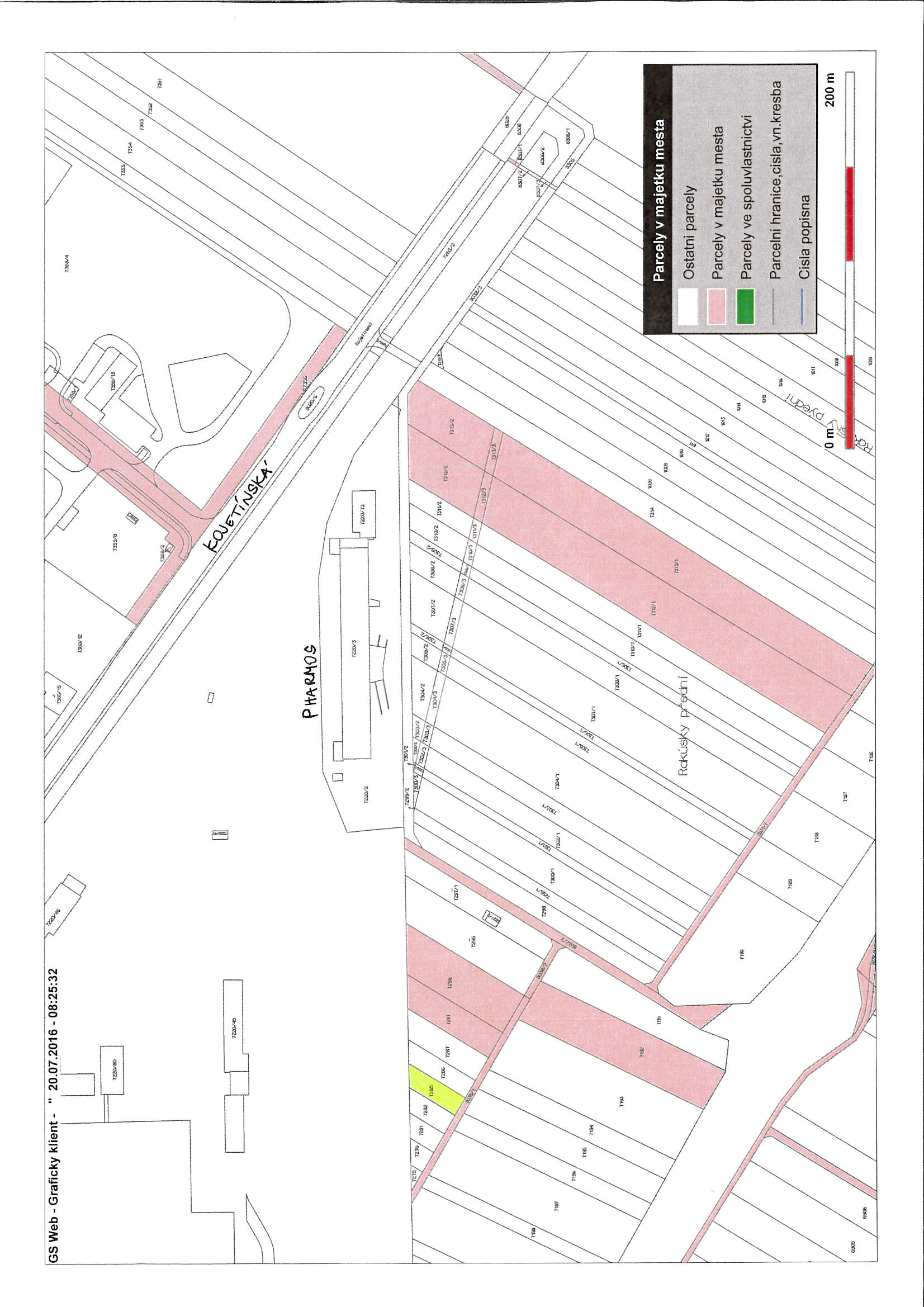 MATERIÁLMATERIÁLčíslo: pro zasedání pro zasedání pro zasedání pro zasedání Zastupitelstva města Prostějova konané dne 05.09.2016Zastupitelstva města Prostějova konané dne 05.09.2016Zastupitelstva města Prostějova konané dne 05.09.2016Zastupitelstva města Prostějova konané dne 05.09.2016Název materiálu:Schválení výkupu pozemku v k.ú. Prostějov v ulici Kojetínská a rozpočtové opatření kapitoly 50 – správa a nakládání s majetkem městaSchválení výkupu pozemku v k.ú. Prostějov v ulici Kojetínská a rozpočtové opatření kapitoly 50 – správa a nakládání s majetkem městaSchválení výkupu pozemku v k.ú. Prostějov v ulici Kojetínská a rozpočtové opatření kapitoly 50 – správa a nakládání s majetkem městaPředkládá:Rada města ProstějovaRada města ProstějovaRada města ProstějovaMgr. Jiří Pospíšil, náměstek primátorky, v. r. Mgr. Jiří Pospíšil, náměstek primátorky, v. r. Mgr. Jiří Pospíšil, náměstek primátorky, v. r. Návrh usnesení:Návrh usnesení:Návrh usnesení:Návrh usnesení:KapitolaODPAPolZPUZOrganizaceO hodnotu v Kč000000005000640961301050000000000085.750zvýšení pol. 6130 – pozemky; výkup pozemku p.č. 7285 v k.ú. Prostějov – ul. Kojetínská (kupní cena)zvýšení pol. 6130 – pozemky; výkup pozemku p.č. 7285 v k.ú. Prostějov – ul. Kojetínská (kupní cena)zvýšení pol. 6130 – pozemky; výkup pozemku p.č. 7285 v k.ú. Prostějov – ul. Kojetínská (kupní cena)zvýšení pol. 6130 – pozemky; výkup pozemku p.č. 7285 v k.ú. Prostějov – ul. Kojetínská (kupní cena)zvýšení pol. 6130 – pozemky; výkup pozemku p.č. 7285 v k.ú. Prostějov – ul. Kojetínská (kupní cena)zvýšení pol. 6130 – pozemky; výkup pozemku p.č. 7285 v k.ú. Prostějov – ul. Kojetínská (kupní cena)zvýšení pol. 6130 – pozemky; výkup pozemku p.č. 7285 v k.ú. Prostějov – ul. Kojetínská (kupní cena)KapitolaODPAPolZPUZOrganizaceO hodnotu v Kč000000007081151070000000000085.750snížení pol. 8115 – Fond rezerv a rozvojesnížení pol. 8115 – Fond rezerv a rozvojesnížení pol. 8115 – Fond rezerv a rozvojesnížení pol. 8115 – Fond rezerv a rozvojesnížení pol. 8115 – Fond rezerv a rozvojesnížení pol. 8115 – Fond rezerv a rozvojesnížení pol. 8115 – Fond rezerv a rozvojeKapitolaODPAPolZPUZOrganizaceO hodnotu v Kč000000005000640961301050000000000085.750zvýšení pol. 6130 – pozemky; výkup pozemku p.č. 7285 v k.ú. Prostějov – ul. Kojetínská (kupní cena)zvýšení pol. 6130 – pozemky; výkup pozemku p.č. 7285 v k.ú. Prostějov – ul. Kojetínská (kupní cena)zvýšení pol. 6130 – pozemky; výkup pozemku p.č. 7285 v k.ú. Prostějov – ul. Kojetínská (kupní cena)zvýšení pol. 6130 – pozemky; výkup pozemku p.č. 7285 v k.ú. Prostějov – ul. Kojetínská (kupní cena)zvýšení pol. 6130 – pozemky; výkup pozemku p.č. 7285 v k.ú. Prostějov – ul. Kojetínská (kupní cena)zvýšení pol. 6130 – pozemky; výkup pozemku p.č. 7285 v k.ú. Prostějov – ul. Kojetínská (kupní cena)zvýšení pol. 6130 – pozemky; výkup pozemku p.č. 7285 v k.ú. Prostějov – ul. Kojetínská (kupní cena)KapitolaODPAPolZPUZOrganizaceO hodnotu v Kč000000007081151070000000000085.750snížení pol. 8115 – Fond rezerv a rozvojesnížení pol. 8115 – Fond rezerv a rozvojesnížení pol. 8115 – Fond rezerv a rozvojesnížení pol. 8115 – Fond rezerv a rozvojesnížení pol. 8115 – Fond rezerv a rozvojesnížení pol. 8115 – Fond rezerv a rozvojesnížení pol. 8115 – Fond rezerv a rozvoje